Queensland Advocacy Incorporated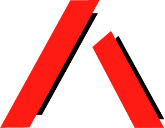 Our mission is to promote, protect and defend, through advocacy, the fundamental needs and rights and lives of the most vulnerable people with disability in Queensland.Systems and Legal Advocacy for vulnerable people with DisabilityWhat are the Access requirements for the NDIS?Do you have Australian residency?an Australian citizen ORhold a Permanent Visa ORHold a Protected Special Category Visa (you were in Australia on a Special Category Visa on 26 Feb 2001 or had been in Australia for at least 12 months in the 2 years immediately before 26 Feb 2001 and you returned to Australia after that day).Are you under 65 years old?Do you live in an area where the NDIS is available?Do you have an impairment or condition that you will have for the rest of your life?Do you usually need support from a person or equipment to do every day things for yourself because of an impairment or condition?Do you need support to?Understand and be understood by other people?Make and keep friends?Cope with feelings and emotions?Understand, remember and learn new things?Catch a bus or train?Get out of bed and move around your home and community?Take a bath or shower, dress and eat?Prepare a meal for yourself?Do daily jobs, handle money and make decisions?Participate in activities with other people?Do the grocery shopping?Clean the house and look after the gardens?Ph: (07) 3844 4200 or 1300 130 582 Fax: (07) 3844 4220 Email: qai@qai.org.au Website: www.qai.org.auEarly InterventionDo you have an impairment or condition that you will have for the rest of your life?ORAre you under 6 years of age with developmental delay that results in;Substantially reduced functional capacity in one or more of the areas of self-care, receptive and expressive language, cognitive development or motor development andResults in the need for a combination and sequence of special interdisciplinary or generic care, treatment or other services, which are of extended duration, and are individually planned and coordinated.There are no supports provided by other systems such as health or education?Would early intervention supports be beneficial in:Reducing the impact of your impairment, condition or developmental delay?Improving or reducing the impact of your condition?Helping your family and carers to keep supporting you?What supporting documents or evidence are the NDIA looking for at Access?Letter of diagnosisAdaptive functioning assessment (e.g. ABAS-3, Vineland3).Communication assessment (e.g. CELF).Behavioural and emotional assessment (e.g. BASC-3).Cognitive assessments (WSC, WAIS or Standford Binet).Functional assessments from health / allied health professionals;Physical; GP, Occupational therapist, Physio Therapist, Surgeons, social worker.Intellectual; psychologist, GP, Occupational therapist, social worker.Psychosocial; psychiatrist, psychologist, GP, Occupational therapist, counsellor, social worker.Reports from Educational facilitates; Functional assessments written by teachers, Guidance counsellor reports, IQ testing, Verification documents, Individual curriculum plans, or Incident reports.Supporting letter: Support workers or organizations, Individual, Family, Friends, Carers.Self-administered testsWorld Health Organization Disability Assessment Schedule http://www.who.int/classifications/icf/whodasii/en/Life Skills Profile 16 https://www.amhocn.org/publications/life-skills-profile-lsp-16Functional Assessment: to gain an understanding and measurement of an individual’s current knowledge and ability in activities of daily living.What you are unable to do or adjustments you have made to complete tasks.What support you require to complete tasks (reminding, physical support, equipment).What would assist you to live a better life in these domains?MobilityWalkingNavigating obstaclesSittingStandingMobility aidsCommunication:TalkingUnderstanding othersSocial Participation:Keeping friendshipsFinding friendsFine motor sillsMuscle controlRange of motionMuscle strength and toneAge appropriate conversationFollowing directionsFamily relationshipsIntimate relationshipsGraspEnduranceAppropriate motor responsesCoordinationWritten communicationSocial appropriatenessSelf-care: the living skills necessary to maintain selfShoweringDressingLearning:Attention and ConcentrationHygiene/ groomingCookingMemorySensorimotorNutrition/ fluid intakeCleaningSelf-Management: high order purposeful activities completed to achieve self-development, social contribution and livelihoodMedication managementSleep patternsEmotional regulationSafety and security (handling sharps, poisons, using electricity and gas, etc.).ResponsibilityProblem solvingDecision makingHousehold managementFinancial managementClothing care/ launderingShoppingPlanning and organizational skillsTransportOrientation and directionVocational paid work, volunteer, studies, and trainingDisclaimer: This publication is for general information only. It must not be relied on as legal advice. You must seek legal advice about your own particular circumstances.QAI gratefully acknowledges the funding provided by the Department of Social Services to QAI to establish and run the NDIS Appeals Support Program.Last updated: 18 October 2018